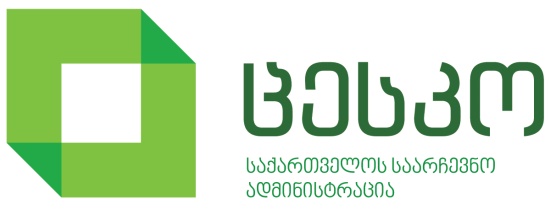 საარჩევნო განვითარების სკოლა 2017აპლიკაციის ფორმაკონკურსანტის ხელმოწერა:თარიღი:თანახმა ვარ, ჩემი პირადი მონაცემები ხელმისაწვდომი გახდეს საარჩევნო სუბიექტებისთვის და სადამკვირვებლო ორგანიზაციებისთვის.კონკურსანტის ხელმოწერა:სახელი, გვარი: პირადი ნომერი: დაბადების თარიღი:                                               რიცხვი                           თვე                                   წელისქესი: 	  მდედრობითი □   მამრობითი □მისამართი:                      იურიდიული                      ფაქტობრივირომელ ოლქში გსურთ კურსის გავლა:   პროფესია:სამუშაო ადგილი: საკონტაქტო ინფორმაცია:             მობილური ტელეფონის ნომერი:              ელ. ფოსტა:დამატებითი ინფორმაცია:განათლება: ენების ფლობა: საარჩევნო გამოცდილება:რატომ გსურთ სასწავლო კურსის  გავლა: